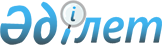 О внесении изменений и дополнений в постановление Правления Агентства Республики Казахстан по регулированию и надзору финансового рынка и финансовых организаций от 9 января 2006 года N 3 "Об утверждении Правил выдачи, отзыва согласия на приобретение статуса крупного участника банка и банковского холдинга"
					
			Утративший силу
			
			
		
					Постановление Правления Агентства Республики Казахстан по регулированию и надзору финансового рынка и финансовых организаций от 30 апреля 2007 года N 127. Зарегистрировано в Министерстве юстиции Республики Казахстан 9 июня 2007 года N 4715. Утратило силу постановлением Правления Агентства Республики Казахстан по регулированию и надзору финансового рынка и финансовых организаций от 25 января 2008 года N 7.



      


Сноска. Постановление Правления Агентства РК по регулированию и надзору финансового рынка и финансовых организаций от 30 апреля 2007 года N 127 утратило силу постановлением Правления Агентства РК по регулированию и надзору финансового рынка и финансовых организаций от 25 января 2008 года


 
 N 7 
 


(вводится в действие по истечении 14 дней со дня гос. рег-ции в МЮ РК).



      В целях приведения нормативных правовых актов, регулирующих деятельность банков, в соответствие с 
 Законом 
 Республики Казахстан от 19 февраля 2007 года "О внесении изменений и дополнений в некоторые законодательные акты Республики Казахстан по вопросам защиты прав миноритарных инвесторов" Правление Агентства Республики Казахстан по регулированию и надзору финансового рынка и финансовых организаций (далее - Агентство) 

ПОСТАНОВЛЯЕТ:





      1. Внести в постановление Правления Агентства от 9 января 2006 года 
 N 3 
 "Об утверждении Правил выдачи, отзыва согласия на приобретение статуса крупного участника банка и банковского холдинга" (зарегистрированное в Реестре государственной регистрации нормативных правовых актов под N 4042) следующие изменения и дополнения:



      в заголовке, пункте 1 слово "выдачи," заменить словами "выдачи, отказа в выдаче и";



      в 
 Правилах 
 выдачи, отзыва согласия на приобретение статуса крупного участника банка и банковского холдинга, утвержденных указанным постановлением:



      в заголовке и преамбуле слово "выдачи," заменить словами "выдачи, отказа в выдаче и";



      пункт 4 изложить в следующей редакции:



      "4. Одновременно с заявлением лицо, желающее получить согласие уполномоченного органа на приобретение статуса крупного участника банка или банковского холдинга, представляет в уполномоченный орган документы и сведения, предусмотренные пунктами 4-7 статьи 17-1 Закона.



      Краткие данные о заявителе - физическом лице, руководящем работнике заявителя - юридического лица, являющимся первым руководителем его исполнительного органа, представляются по форме согласно приложению 1 к настоящим Правилам.



      В сведениях об условиях и порядке приобретения акций банка, представляемых в соответствии с подпунктом 1) пункта 4 статьи 17-1 Закона, указывается описание источников и средств, используемых для приобретения акций банка в размере, не превышающем стоимости имущества, принадлежащего заявителю-физическому лицу на праве собственности, с приложением подтверждающих документов.



      Сведения о безупречной деловой репутации представляются согласно приложению 2 к настоящим Правилам с приложением:



      документа, подтверждающего отсутствие неснятой или непогашенной судимости за преступления в сфере экономической деятельности или за преступления средней тяжести, тяжкие и особо тяжкие преступления, выданного в форме справки уполномоченным государственным органом по формированию правовой статистики и ведению специальных учетов (дата выдачи указанного документа не может быть более трех месяцев, предшествующих дате подачи заявления). Иностранные граждане дополнительно представляют документ аналогичного содержания, выданный соответствующим государственным органом страны их гражданства, а лица без гражданства - страны их постоянного проживания;



      копий иных документов, подтверждающих сведения, указанные в приложении 2 к настоящим Правилам.



      План рекапитализации банка в случаях возможного ухудшения финансового положения банка должен содержать следующую информацию:



      оценка текущего состояния банка;



      подробное описание мероприятий по финансовому оздоровлению банка (меры по снижению расходов, дополнительные финансовые вложения, направленные на восстановление собственного капитала банка до величины, при которой будут выполняться пруденциальные нормативы и иные обязательные к соблюдению нормы и лимиты, мероприятия по получению дополнительных доходов и иные мероприятия);



      календарные сроки выполнения мероприятий по финансовому оздоровлению банка;



      предполагаемый экономический эффект оздоровительных мероприятий (динамика изменений пруденциальных нормативов, изменение размера собственного капитала банка, изменение финансовых и иных показателей банка).



      В случае необходимости проверки достоверности представленных документов уполномоченный орган запрашивает дополнительные сведения в соответствующих органах и организациях.";



      пункт 6 дополнить абзацем следующего содержания:



      "Наличие указанного рейтинга не требуется в случаях, предусмотренных пунктом 1 статьи 17-1 Закона.";



      дополнить пунктами 9-1 и 9-2 следующего содержания:



      "9-1. Уполномоченный орган отказывает в выдаче согласия на приобретение статуса банковского холдинга или крупного участника банка по основаниям, указанным в статье 17-1 Закона. Заявителю дается мотивированный ответ в письменном виде в сроки, установленные для выдачи согласия уполномоченного органа на приобретение статуса банковского холдинга или крупного участника банка.



      9-2. Решение о выдаче, отказе в выдаче согласия на приобретение статуса банковского холдинга или крупного участника банка, принимается Правлением уполномоченного органа.";



      пункт 11 изложить в следующей редакции:



      "11. Лицо, получившее согласие уполномоченного органа на приобретение статуса крупного участника банка или банковского холдинга, в течение тридцати календарных дней со дня выдачи уполномоченным органом указанного согласия предоставляет выписку из реестра держателей ценных бумаг или системы номинального держания эмиссионных ценных бумаг, свидетельствующую о приобретении акций банка.



      Лицо, получившее согласие уполномоченного органа на приобретение статуса банковского холдинга или крупного участника вновь создаваемого банка, в течение тридцати календарных дней со дня государственной регистрации акций банка представляет выписку из реестра держателей ценных бумаг либо системы номинального держания эмиссионных ценных бумаг, свидетельствующую о приобретении акций банка.



      В случае непредставления выписки в установленные настоящим пунктом сроки, выданное уполномоченным органом согласие прекращает свое действие.";



      приложения 1, 2 изложить в редакции согласно приложению к настоящему постановлению.




      2. Настоящее постановление вводится в действие по истечении четырнадцати дней со дня его государственной регистрации в Министерстве юстиции Республики Казахстан.




      3. Департаменту стратегии и анализа (Бубеев М.С.):



      1) совместно с Юридическим департаментом (Байсынов М.Б.) принять меры к государственной регистрации в Министерстве юстиции Республики Казахстан настоящего постановления;



      2) в десятидневный срок со дня государственной регистрации в Министерстве юстиции Республики Казахстан довести настоящее постановление до сведения заинтересованных подразделений Агентства, банков второго уровня и Объединения юридических лиц "Ассоциация финансистов Казахстана".




      4. Отделу международных отношений и связей с общественностью принять меры к публикации настоящего постановления в средствах массовой информации Республики Казахстан.




      5. Контроль за исполнением настоящего постановления возложить на заместителя Председателя Бахмутову Е.Л.

      

Председатель





Приложение                              



к постановлению Правления Агентства     



Республики Казахстан по                 



регулированию и надзору финансового     



рынка и финансовых организаций          



от 30 апреля 2007 года N 127            

"Приложение 1                           



к Правилам выдачи, отказа в выдаче и    



отзыва согласия на приобретение статуса 



крупного участника банка и банковского  



холдинга                                

            Краткие данные о заявителе - физическом лице,



          руководящем работнике заявителя-юридического лица

___________________________________________________________________



                  (наименование банка)

1. Фамилия, имя, отчество (при наличии)



___________________________________________________________________

2. Гражданство



___________________________________________________________________

3. Данные документа, удостоверяющего личность



___________________________________________________________________

4. Место (места) работы, должность (должности)



___________________________________________________________________

5. Адрес (адреса) места (мест) работы, контактный телефон



___________________________________________________________________

6. Сведения о супруге, близких родственниках (родители, брат,



сестра, дети) и свойственниках (родители, брат, сестра, дети супруга



(супруги)):

      Подтверждаю, что настоящая информация была проверена и является



достоверной и полной.

Заявитель - физическое лицо



___________________________________________________________________



 (фамилия, имя, отчество (при наличии) печатными буквами, подпись)

Первый руководитель исполнительного органа заявителя - юридического



лица ______________________________________________________________



   (фамилия, имя, отчество (при наличии) печатными буквами, подпись)

Место печати



Дата ________________




Приложение 2                            



к Правилам выдачи, отказа в выдаче и    



отзыва согласия на приобретение статуса 



крупного участника банка и банковского  



холдинга                                

              Сведения о безупречной деловой репутации



        заявителя - физического лица, руководящего работника



                     заявителя-юридического лица

1. Образование

2. Сведения о прохождении семинаров, курсов по повышению



квалификации за последние три года

3. Сведения о трудовой деятельности

4. Имеющиеся публикации, научные разработки и другие достижения:



___________________________________________________________________



___________________________________________________________________

5. Сведения о наличии неснятой или непогашенной судимости за преступ-



ления в сфере экономической деятельности или за преступления средней



тяжести, тяжкие и особо тяжкие преступления

6. Сведения о наличии фактов неисполнения принятых на себя



обязательств (непогашенные или просроченные займы и другое):



___________________________________________________________________



___________________________________________________________________



(в случае наличия указанных фактов необходимо указать наименование



              организации и сумму обязательств)

7. Наличие фактов ухудшения финансового положения или банкротства



юридического лица в период, когда заявитель являлся крупным



участником либо руководящим работником:



___________________________________________________________________



___________________________________________________________________

8. Наличие (отсутствие) аффилиированности с банком:



___________________________________________________________________



         (да/нет, указать признаки аффилиированности)

9. Другая информация, имеющая отношение к данному вопросу:



___________________________________________________________________



___________________________________________________________________

Подтверждаю, что настоящая информация была проверена и является



достоверной и полной.

Заявитель-физическое лицо



___________________________________________________________________



 (фамилия, имя, отчество (при наличии) печатными буквами, подпись)

Первый руководитель исполнительного органа заявителя - юридического



лица_______________________________________________________________



   (фамилия, имя, отчество (при наличии) печатными буквами, подпись)

Место печати



Дата _________________ "

					© 2012. РГП на ПХВ «Институт законодательства и правовой информации Республики Казахстан» Министерства юстиции Республики Казахстан
				
N

Фамилия,



имя, отчество



(при наличии)

Год рождения

Родственные



отношения

Место работы



и должность

1

Наименование



учебного



заведения

Дата



поступления



- дата



окончания

Специальность

Реквизиты



диплома об



образовании,



квалификация

Место



нахождения



учебного



заведения

Наименование



организации

Дата и место проведения

Реквизиты



сертификата

Период



работы

Место



работы

Должность

Наличие



дисциплинарных



взысканий

Причины



увольнения,



освобождения



от должности

Дата

Наименование



судебного



органа

Место



нахождения



суда

Вид



наказания

Статья



Уголовного



кодекса



Республики



Казахстан



от 16 июля



1997 года

Дата



принятия



процес-



суального



решения



судом
